Co poptáváme:Odstranění nátěrů (opálení) u vnějších okenních křídel + vnější rám okenVytmelení případných nerovnostíPřípadná výměna okapniček u vnějších křídel (u oken kde bude potřeba, pro nabídku počítejte cca 50% oken)Základní nátěr + vrchní nátěr v odstínu RAL1015Pokud bude třeba, přetmelit popřípadě přesklít/přetmelit, všechna okna nejsou v identickém stavu (pro nabídku počítejte cca 50% oken )Kování u oken bude řešeno individuálně tam kde je nefunkční (pro nabídku počítejte cca 20% oken)SVJ platí vnější křídla + příslušný rám, v případě zájmu vlastníka bytu se provede repase i vnitřních křídel včetně příslušného rámu. Detaily bychom dohodli při prohlídceCelkem předpokládáme cca 20ks (přední trakt) až cca 40ks (přední + zadní trakt) oken (podle nabídkové ceny). Popřípadě lze rozdělit na 2 etapy.Nákres oken - rozměr je cca 110x210 cmFotodokumentace: (přiložený detail okna dokumentuje stav horší části oken, část oken je v mnohem lepším stavu)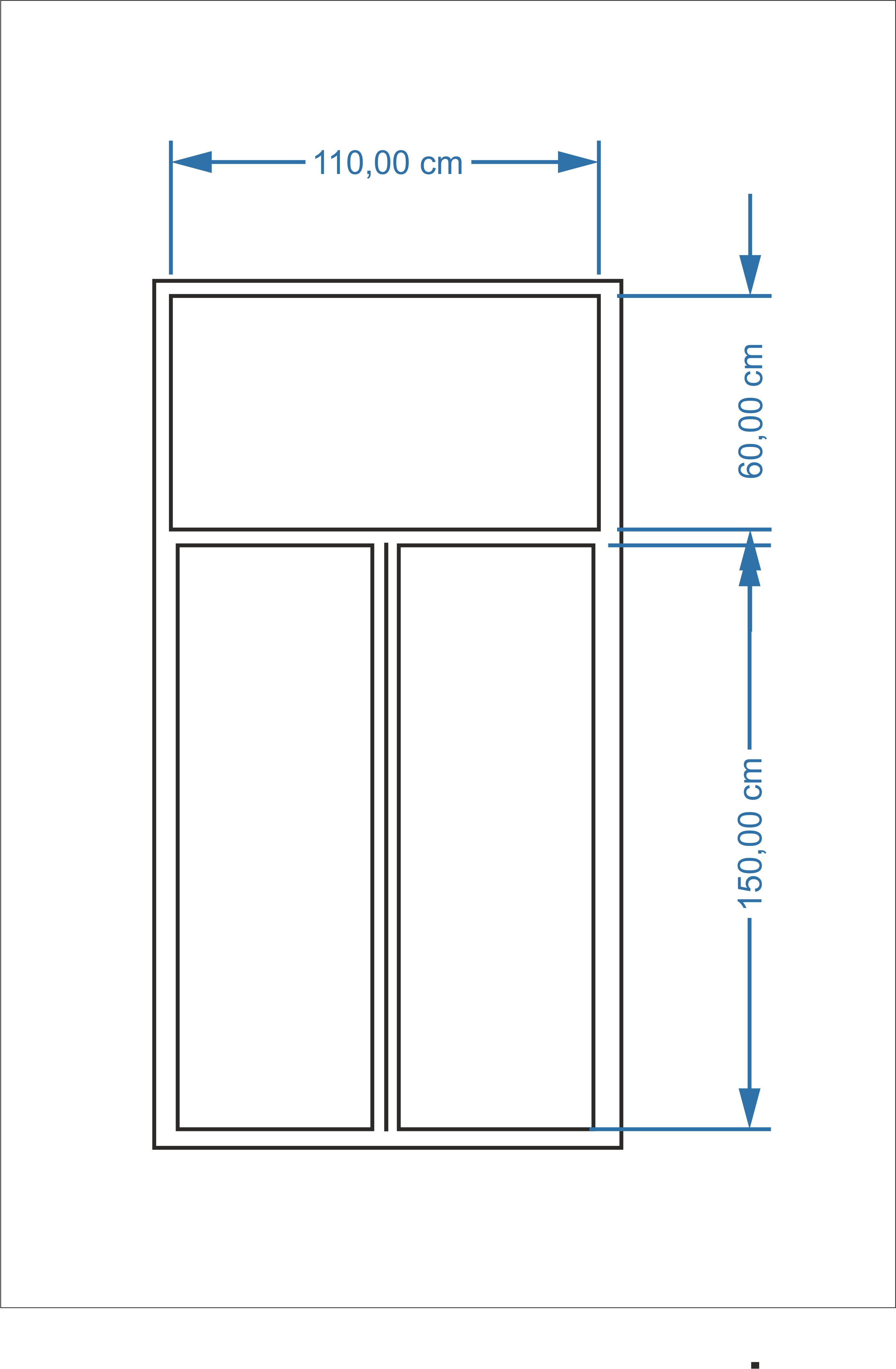 .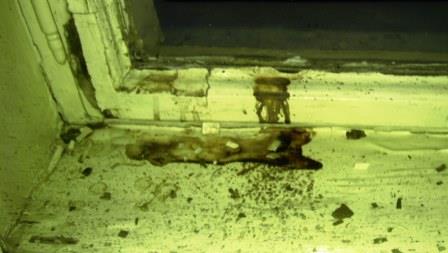 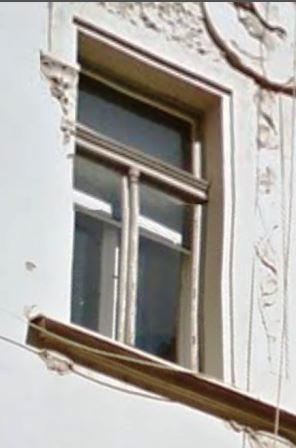 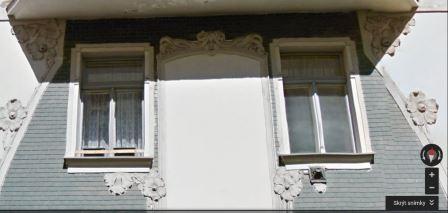 